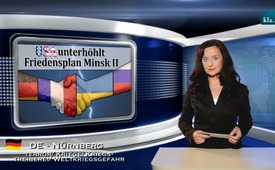 США подрывают мирный план Минск 2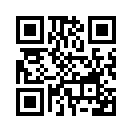 Согласно утверждению президента Обамы, в Вашингтоне в настоящее время ещё идут дебаты о том, будет ли вообще организована поставка вооружения и оказана военная по- мощь Украине. Вопреки этому высказыванию, армия США...Согласно утверждению президента Обамы, в Вашингтоне в настоящее время ещё идут дебаты о том, будет ли вообще организована поставка вооружения и оказана военная по- мощь Украине. Вопреки этому высказыванию, армия США уже 12.02.2015 года сообщила, что они передали Украине радарную установку по определению местонахождения и уничтожению гранатомётов. К тому же американский военный персонал прибыл в западно-украинский город Яворов, чтобы там обучать солдат украинской армии в этой системе.
Президент Порошенко 25.3.2015 принял в киевском аэропорту Борисполь первые 10 из 230 запланированных грузовиков повышенной проходимости, оснащённых пулемётами. В последующие недели должны были также прибыть рации, приборы ночного видения и артиллерийские радарные системы. Эти военные поставки подрывают заключённый 12.2.2015 мирный план «Минск-2». На основании этих фактов, обвинение в адрес США в желании спровоцировать войну, вполне оправданно. 
Бенжамин Франклин, учённый и государственный деятель США сказал когда-то: „Ещё никогда не было хорошей войны или плохого мира.“от jösИсточники:http://alles-schallundrauch.blogspot.de/2015/02/us-armee-bestatigt-waffenlieferung.htmlwww.army.mil/article/142822/Radar_mission_to_Ukraine_proves_challenging__successful/www.spiegel.de/politik/ausland/ukraine-konflikt-usa-liefern-erste-gelaendewagen-an-kiew-a-1025573.htmlМожет быть вас тоже интересует:---Kla.TV – Другие новости ... свободные – независимые – без цензуры ...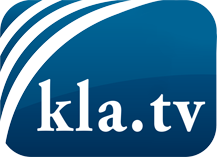 О чем СМИ не должны молчать ...Мало слышанное от народа, для народа...регулярные новости на www.kla.tv/ruОставайтесь с нами!Бесплатную рассылку новостей по электронной почте
Вы можете получить по ссылке www.kla.tv/abo-ruИнструкция по безопасности:Несогласные голоса, к сожалению, все снова подвергаются цензуре и подавлению. До тех пор, пока мы не будем сообщать в соответствии с интересами и идеологией системной прессы, мы всегда должны ожидать, что будут искать предлоги, чтобы заблокировать или навредить Kla.TV.Поэтому объединитесь сегодня в сеть независимо от интернета!
Нажмите здесь: www.kla.tv/vernetzung&lang=ruЛицензия:    Creative Commons License с указанием названия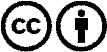 Распространение и переработка желательно с указанием названия! При этом материал не может быть представлен вне контекста. Учреждения, финансируемые за счет государственных средств, не могут пользоваться ими без консультации. Нарушения могут преследоваться по закону.